Hej!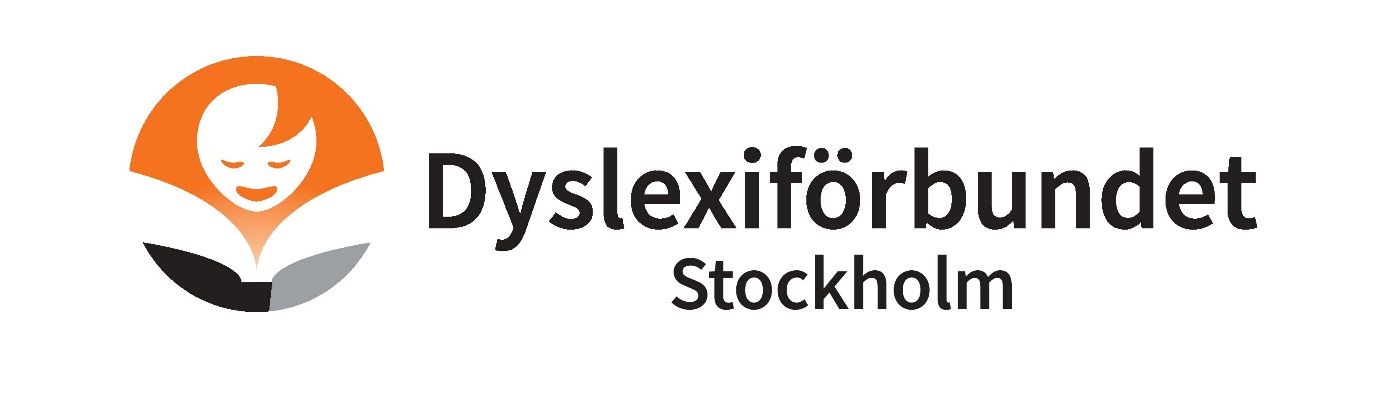 Har du idéer och vill vara aktiv i Dyslexiförbundet i Stockholms lokalförening?I den nya styrelsen som väljs på årsmötet måndag 13 mars 2023    Att sitta med i styrelsen är ett mycket lärorikt och utvecklade ideellt arbete.Att var med och tillsammans utveckla Dyslexiförbundet Stockholms lokalförening är en spännande och viktig uppgift.  En lokalavdelning arbetar med olika engagemang inom sitt område i detta fallStockholms stad.En lokalförening kan tex. ordna föreläsningar, studiecirklar, ungdomsträffar, och informationsarbete på många olika sätt.Föreningen kan påverka lokalpolitiker och framför allt, träffa personer med dyslexi eller förälder till barn med dyslexi och känna stöd från varandra.  Du behövs verkligen!Intresserad? Kontakta mig så kan jag berätta mer om vad det innebär att vara med i styrelsearbetet i Stockholm lokalförening. Vänliga hälsningar Ordförande Inger Råleniusinger.ralenius@dyslexi.orgTele 070 678 18 10